15  июня12 день лагеря прошёл интересно и весело. В начале дня зарядка, после вкусного завтрака минутка безопасности по теме " Профилактика наркомании и токсикомании" . Прошла конкурсная программа "По страницам Красной книги Ульяновской области". Ребята узнали: что такое Красная книга,когда она появилась, из каких страниц она состоит. Ребята прошли по станциям, где проявили эрудицию, показали свои знания. Затем посетили клуб "Очумелые ручки- Мир оригами". Результат этой работы-флаг РФ, выполненный в технике оригами. В этот день ребята играли на свежем воздухе, рисовали рисунки в отрядах "Мама, папа, я- спортивная семья. " В завершение дня прошла дискотека"Как здорово, что все мы здесь сегодня собрались! "

#НавигаторыДетства73 #навигаторыдетства #Росдетцентр #МОУВыровскаяСОШ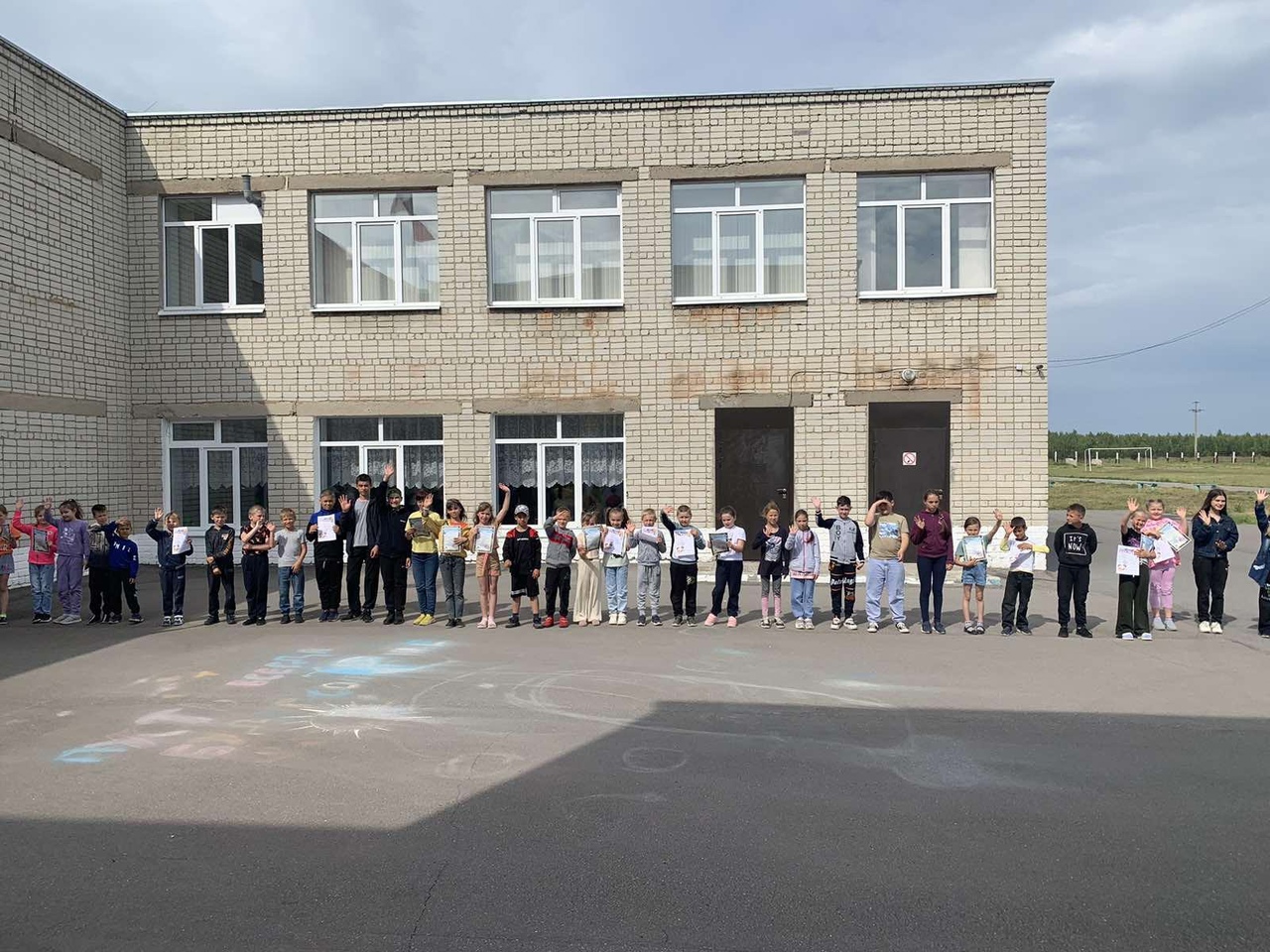 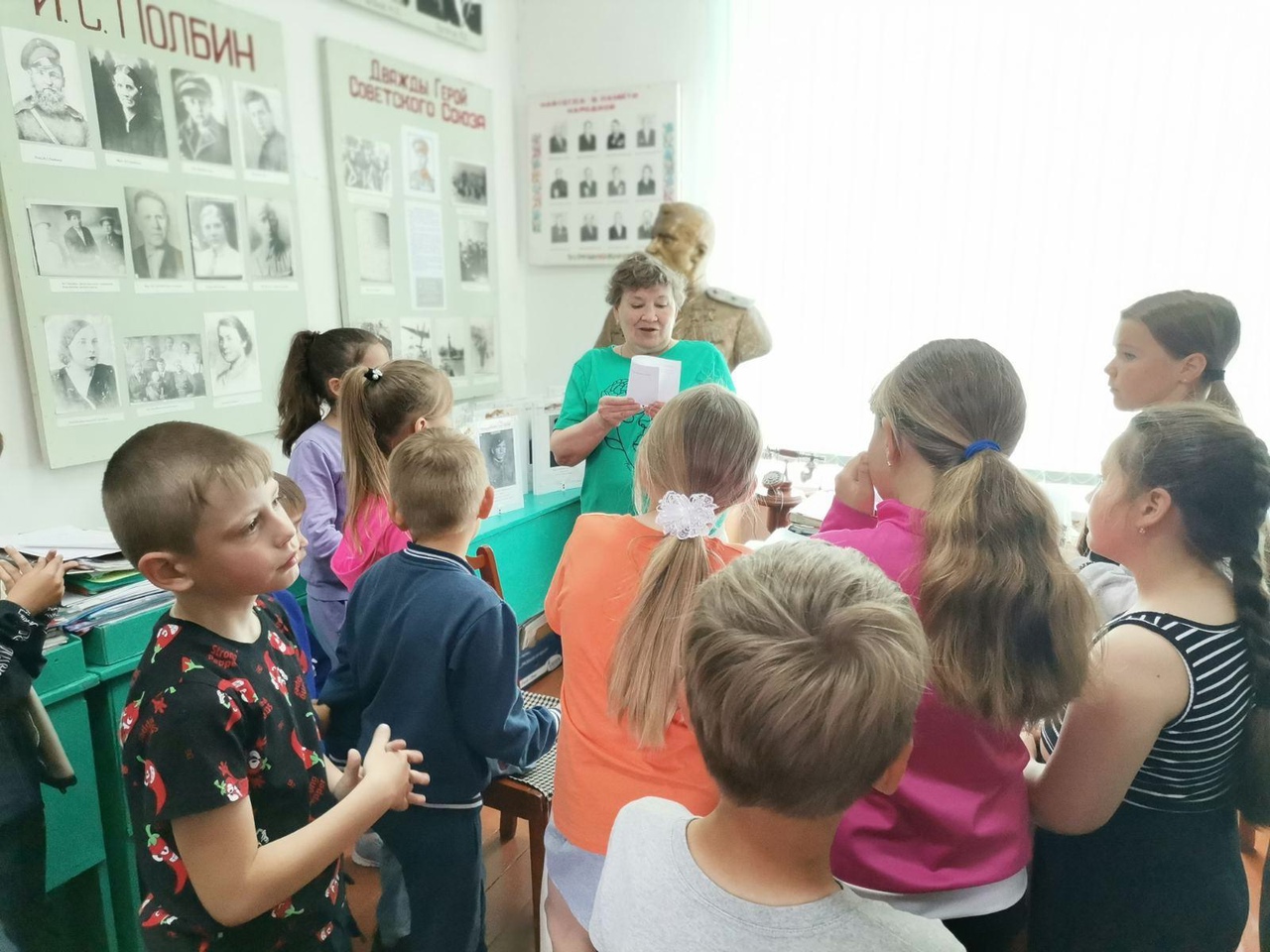 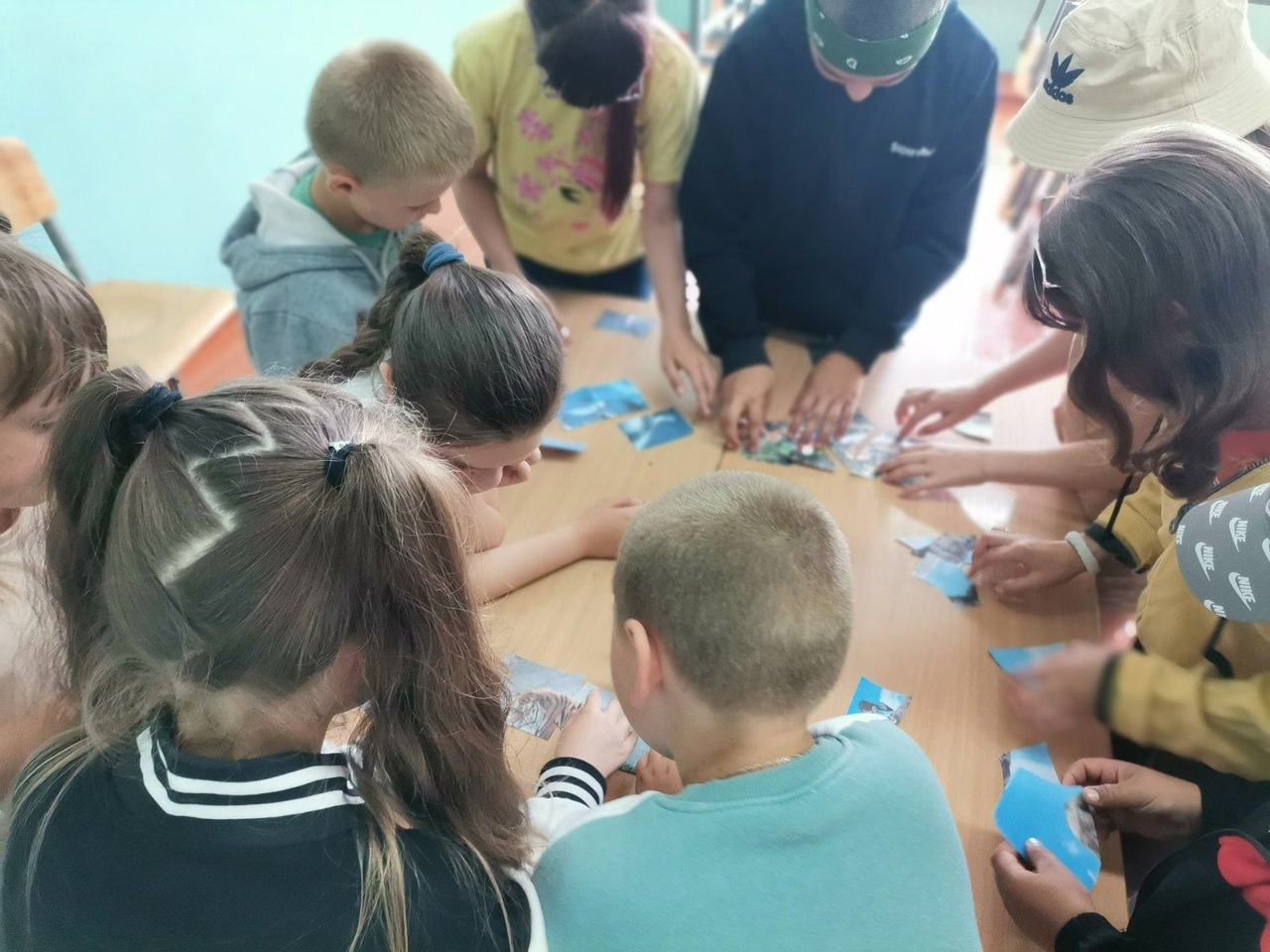 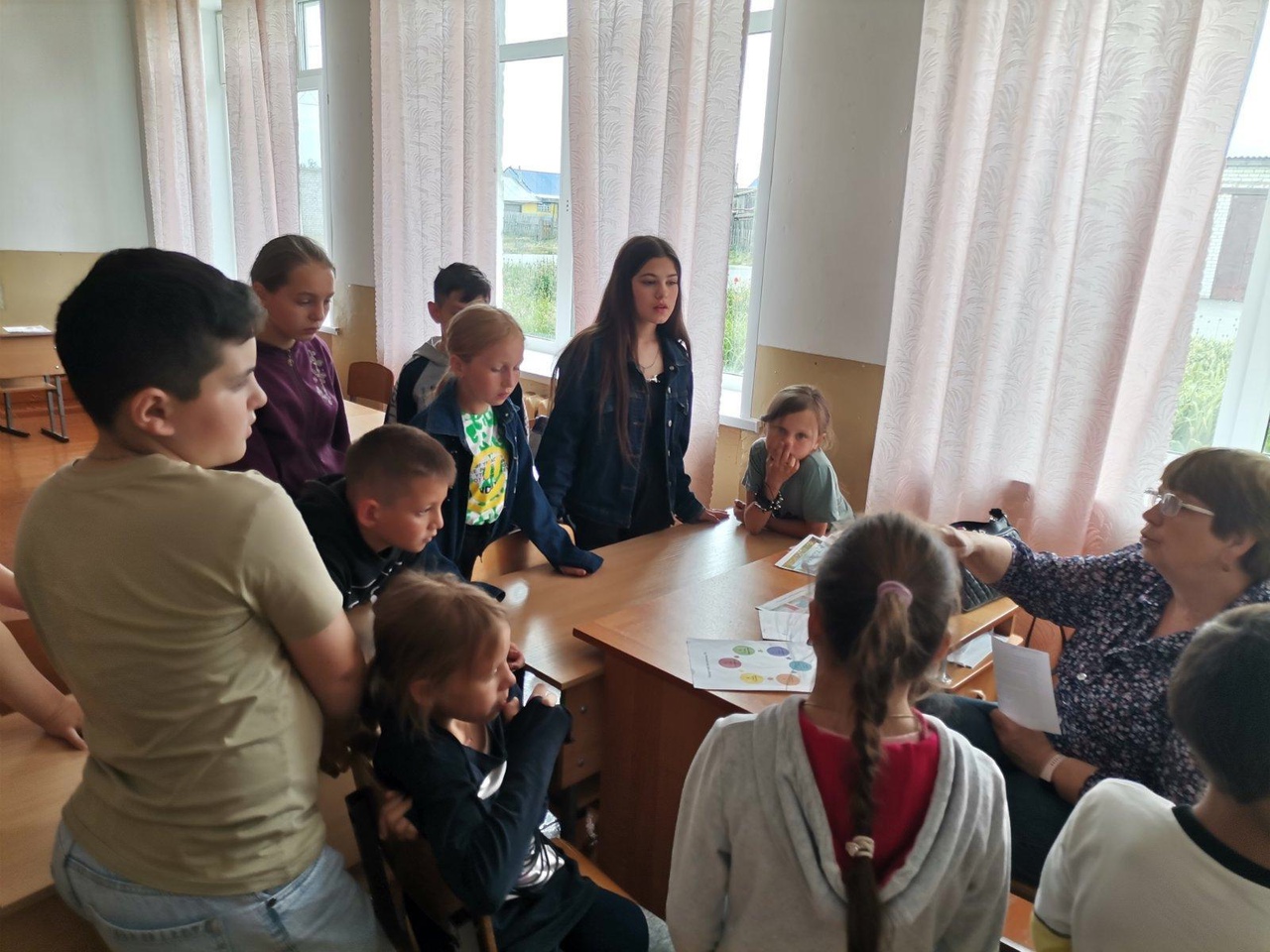 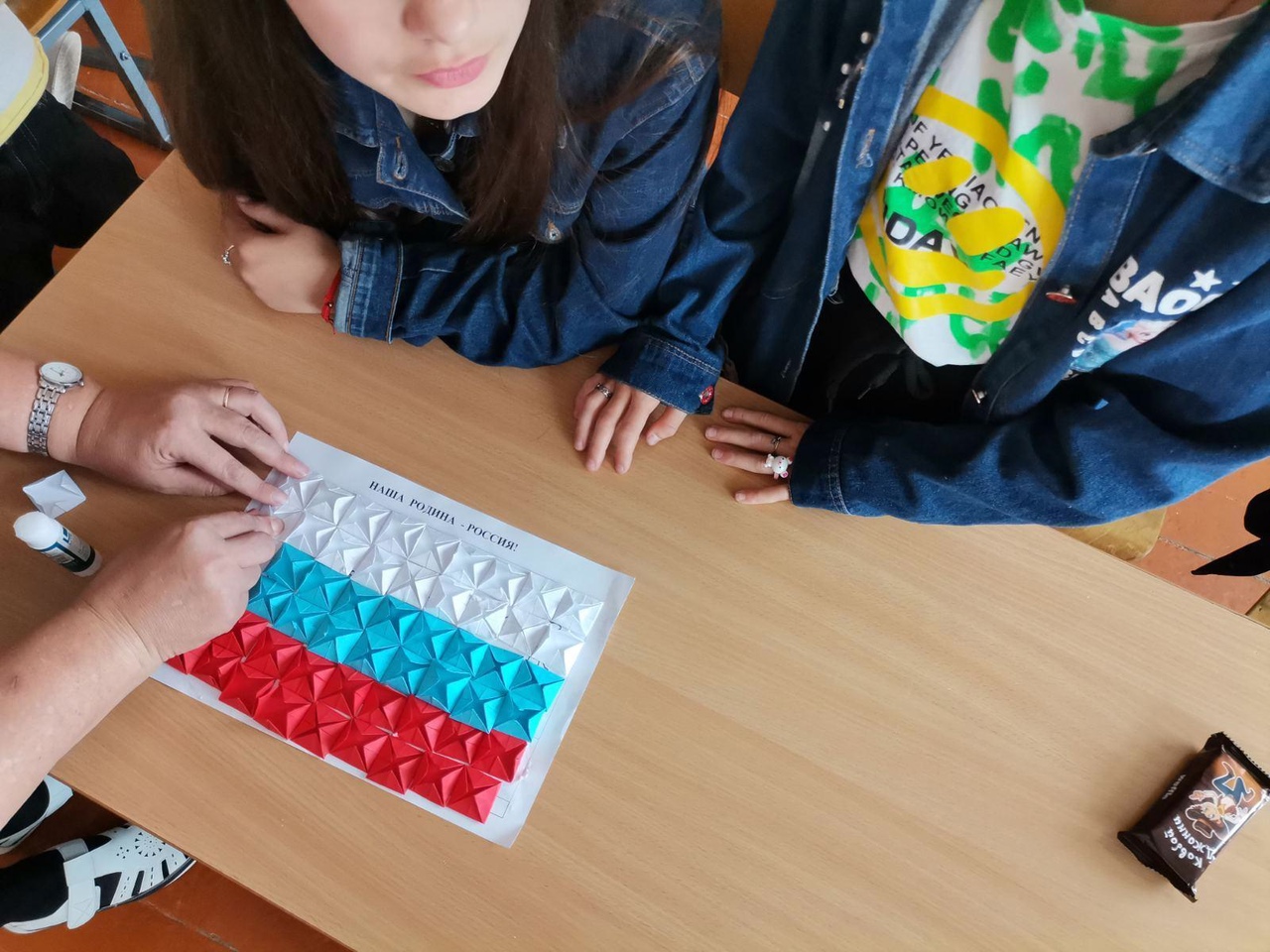 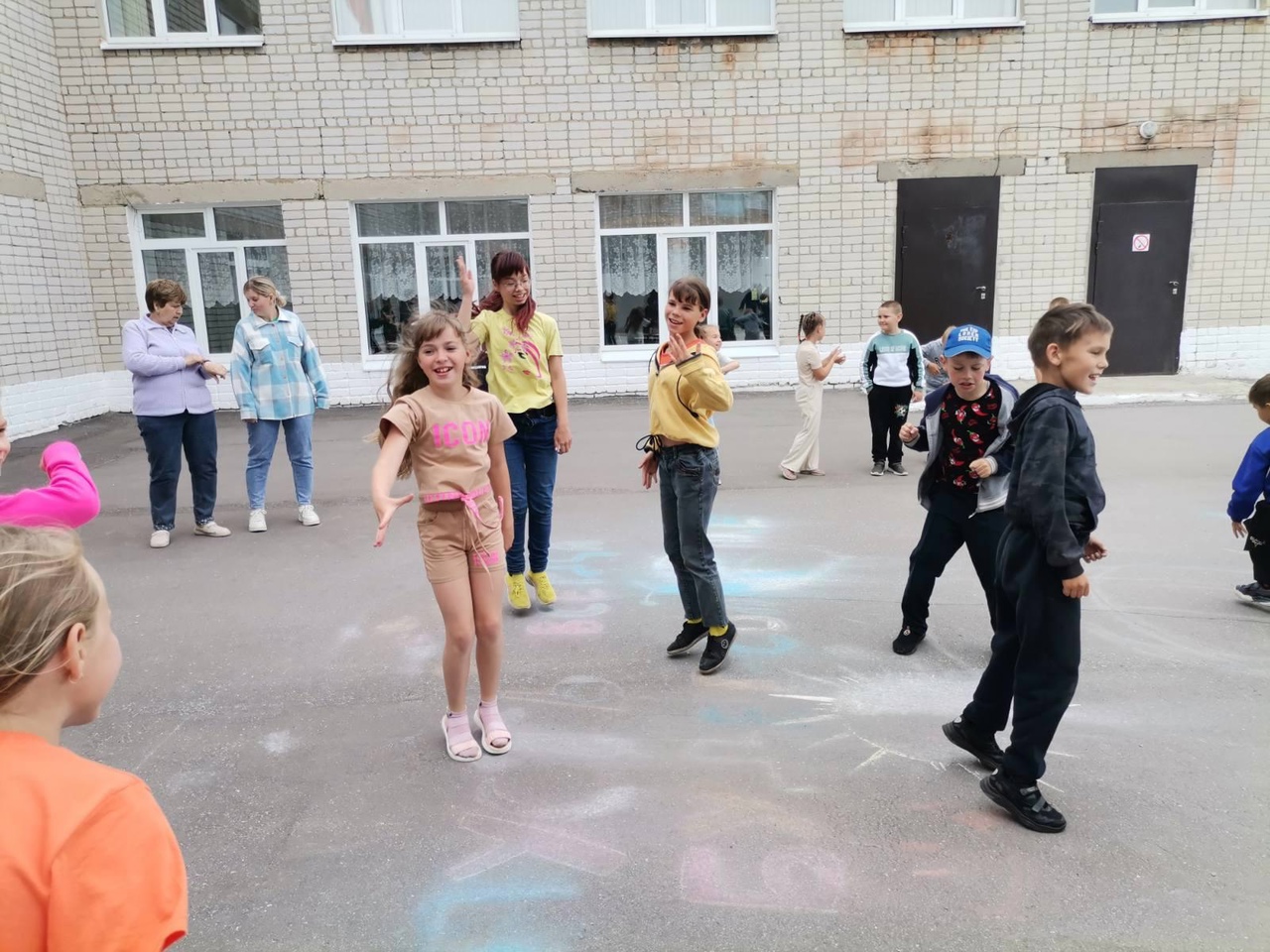 